5ο Διεθνές Χριστουγεννιάτικο Τουρνουά Υδατοσφαίρισης ΥποδομώνΟ Δήμος Λαμιέων, η Περιφέρεια Στερεάς Ελλάδας και ο Γ.Σ. Νηρέας Λαμίας διοργανώνουν το 5ο Χριστουγεννιάτικο Διεθνές Τουρνουά Υδατοσφαίρισης Υποδομών «5th International Nireas Lamias Waterpolo Christmas Cup» κατηγορίας Παίδων, που θα πραγματοποιηθεί από τις 21 έως τις 23 Δεκεμβρίου 2017 στο Δημοτικό Κολυμβητήριο Λαμίας. Συμμετέχουν οι ομάδες: Ερυθρός Αστέρας Βελιγραδίου, Ολυμπιακός Πειραιώς, ΠΑΟΚ, ΝΟ Βουλιαγμένης, Π. Φάληρο και ο οικοδεσπότης Νηρέας Λαμίας.Η τελετή έναρξης θα γίνει την Πέμπτη 21 Δεκεμβρίου στις 19:30 και η τελετή λήξης με τις απονομές θα γίνει το Σάββατο 23 Δεκεμβρίου και ώρα 19:30. Παράλληλα, θα βραβευθούν ο Τεό Λοράντος και ο Γρηγόρης Καπετανάκης, προπονητής και αρχηγός, αντίστοιχα, της Εθνικής Ομάδας Νέων Ανδρών η οποία κατέκτησε το Χρυσό στο Παγκόσμιο Πρωτάθλημα Υδατοσφαίρισης. Η είσοδος για το κοινό θα είναι ελεύθερη.Από το Γραφείο Τύπου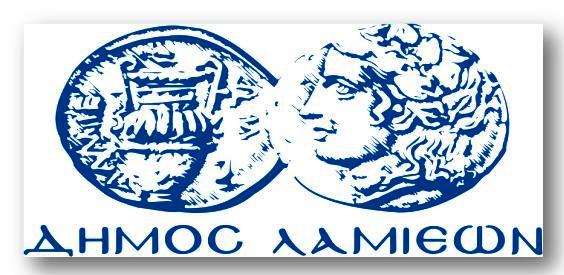 ΠΡΟΣ: ΜΜΕΔΗΜΟΣ ΛΑΜΙΕΩΝΓραφείου Τύπου& Επικοινωνίας                    Λαμία, 19/12/2017